CVZid Chaher 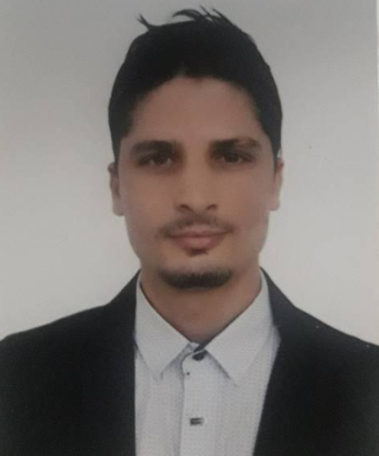 Personal Information Gender                     :                    Male Marital Status          :                   Single Residence                 :                   Kuala Lumpur, Malaysia. Language known    :                   Arabic, English and French. Email                         :      chaher_hse01@hotmail.fr     /zchaherz@gmail.com Education / Qualifications: Please email me Skills: Please email me Work Experience:Please email me Research Activities: Please email me Please email me Language: Please email me MISCELLANEOUS: Please email me 